Рабочий лист Окружающий мир ПисьменностьВ истории России огромную роль сыграло обретение нашими предками письменности. Это определило дальнейшее развитие нашей культуры: не только то, как мы с вами пишем, но и о чем. Экспозиция музея поможет вам лучше понять, как пришла к нам письменность.Зал № 1Задание № 1. Создатели славянской азбукиОстановитесь у панели в зале № 1 и посмотрите познавательный мультфильм про создателей славянской азбуки. Запишите их имена _________________________________________Выберите название созданного ими первого славянского алфавита.               ГЛАГОЛИЦА           ЛАТИНИЦАПодумайте, какая у создателей славянской азбуки была миссия._____________________________________________________________________________________________________________________________________________________________________________Задание № 2. Настенные надписиПодойдите к макету древнего храма и найдите настенные надписи – граффити. Подумайте, кем и для чего были сделаны эти надписи в прошлом. Какой вывод из этого делают ученые? При ответе опирайтесь на пункт 5 в информационном стенде. 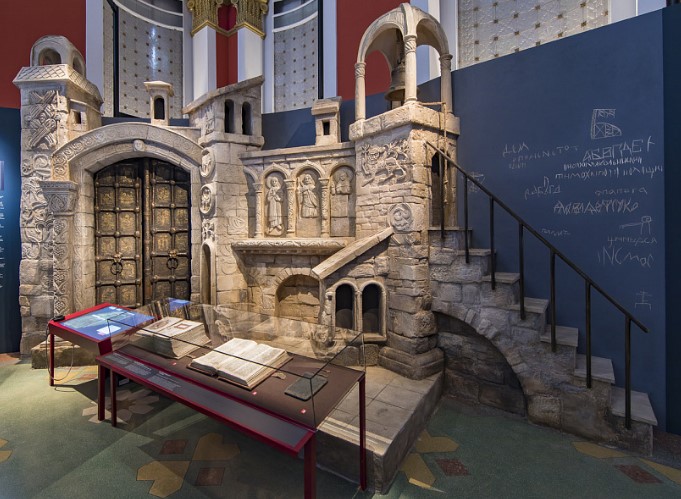 ________________________________________________________________________________________________________________________________________________________________________________________________________________________________________Задание № 3. Древнерусские книгиРассмотрите в витрине копии дошедших до нас древнерусских рукописных книг, укажите, о чём или о ком они.                                           О победах князей                                          О неведомых странах                                          О БогеПрочитайте текст, вставьте пропущенные орфограммы, раскрывая скобки. Уже первые книги говорят ___(о/об) мастерстве книгописцев и оф__(о/а)рмителей: их пер___(е/и)писывали от руки, использовали красивые начертания букв, добавляли рисунки. Многие из книг со___(з/с)давались на заказ.Узнайте названия писчих принадлежностей в витрине, используемых в прошлом для тренировки письма.__________________________________________________________Задание № 4. Берестяные грамотыПодойдите к интерактивному экрану и ознакомьтесь с информацией о берестяных грамотах. Напишите, какую роль они играли в жизни наших предков. Что в наши дни выполняет ту же функцию?____________________________________________________________________________________________________________________Укажите автора следующего послания: «Господи, помози рабу Твоему…».__________________________________________________________В каком слове автор допустил ошибку и почему? Ответ обоснуйте. Для ответа используйте информацию о берестяных грамотах в экспозиции.____________________________________________________________________________________________________________________Задание № 5. ЛетописиОзнакомьтесь с информацией о древнейшей дошедшей до нас летописи на интерактивном экране. Запишите ее название. __________________________________________________________С каким городом, согласно летописи, связано начало русской истории? Выберите правильный ответ.                      С Москвой                      С Владимиром                      С НовгородомКак называют автора летописи? __________________________.*Подберите к этому слову синонимы, продолжив ряд слов._________________ – писатель,   ______________________________Задание № 6. Пергаменная рукописьПервые школы открывались при монастырях, где обучали детей грамоте, собирали библиотеки, занимались переводами книг. Подойдите к келье монаха-писца и рассмотрите рукописные страницы Киевской Псалтыри. Укажите, чем тексты, написанные в XI–XV веках, отличаются от современных.________________________________________________________________________________________________________________________________________________________________________________________________________________________________________Задание № 7. Первая азбукаНайдите в витрине первую печатную русскую азбуку. Дополните ее название. _____________________________________Узнайте, кем она была издана. Заполните таблицу, используя информацию.Информация: Лев Толстой, Михаил Ломоносов, Иван ФедоровЗадание № 8. Гражданский шрифт Рассмотрите портрет и определите, кто из государей на нем изображен. 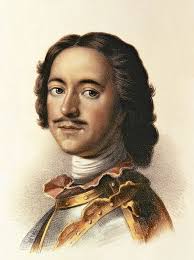       Алексей Михайлович      Пётр II       Пётр I В зале № 1, в витрине у «Кабинета Петра», найдите копию документа, в котором царь своей рукой вычеркивал старые буквы, а рядом указано их новое начертание. Новый вариант впоследствии получил название гражданского шрифта.Напишите, чем отличается новая форма букв от старой. Приведите примеры.____________________________________________________________________________________________________________________Какая из букв идентична одной из букв латиницы? Как она называлась в русском алфавите?__________________________________________________________Зал № 2Задание № 9. Из истории буквПройдите в зал № 2 и найдите интерактивный алфавит. Узнайте факты из истории букв. Для этого выберите любые из них, вставьте в ячейки и внимательно изучите информацию на экране. Данные внесите в таблицу, дополнив ее название.Из истории букв ____________Уточните дату исчезновения из русского языка той буквы, которую вы определили в предыдущем задании. _________________________________Задание № 10. Глаголица и кириллицаНайдите в экспозиции два могучих дерева, нарисованных на стене. Назовите их. ____________________________________Посмотрите на буквы этих алфавитов и сделайте вывод, чем они отличаются. Подчеркните верный ответ в скобках. Буквы двух алфавитов отличаются друг от друга _____ (написанием символов / количеством букв).Попробуйте написать свое имя буквами глаголицы.__________________________________________________________Задание № 11. Кириллица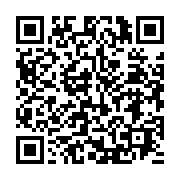 Дополните предложение, воспользовавшись информацией из толкового словаря. Найдите информацию об этом в экспозиции музея. Одна из двух древнеславянских азбук, наряду с ГЛАГОЛИЦЕЙ легшая в основу русского алфавита, называется __________________________________________________________На интерактивном столе представлены и буквы кириллицы, которые входили в этот алфавит раньше, и те, которыми мы пользуемся сейчас. Найдите их и узнайте названия незнакомых вам букв (на выбор). После чего зарисуйте их и подпишитеИтоговое заданиеИстория письма – одна из важных страниц в истории развития культуры человечества. Знание этой истории позволяет наглядно представить, как шел человек по пути прогресса. Дополните схему «Памятники письменности», используя информацию в экспозиции музея.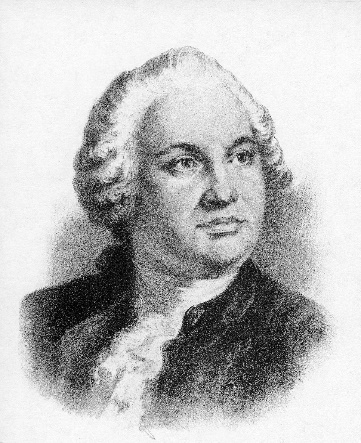 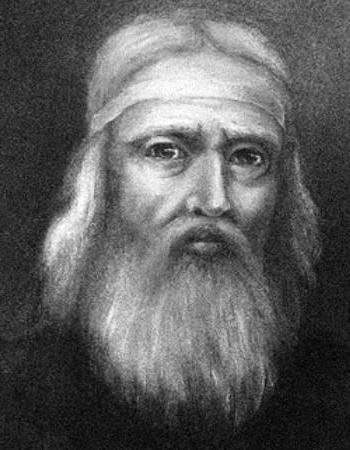 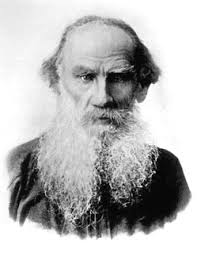 Ученый, который написал «Российскую грамматику»Организатор первой московской типографииПисатель учил по своей «Азбуке» крестьянских детейБукваНазвание буквыВышла ли из употребленияСовременное произношение